Fondo Nacional de Financiamiento  Forestal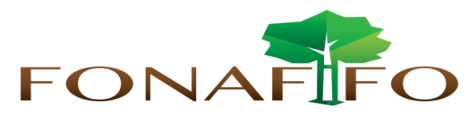 Junta DirectivaSesión N°10-2016 a celebrarse el martes 13 de diciembre de 2016, hora 04:00 p.m.AGENDALectura y aprobación de la agenda del díaLectura y aprobación Acta N°08-2016Lectura y aprobación Acta N°09-2016Juramentación de los miembros de Junta Directiva Lectura de correspondencia:Correspondencia enviada:Informe elaborado por la Cámara Nacional de Ecoturismo y Turismo Sostenible de Costa Rica (CANAECO), sobre el nivel de exposición de Fonafifo mediante un proyecto de capacitación y de jornadas ambientales ejecutado con la Dirección de Desarrollo y Comercialización de Servicios Ambientales. Correo enviado a la Junta Directiva el 03 de octubre con Informe de avance del PSA 2016.Oficio DG-OF-199-2016 con Informe de participación en Novena Asamblea y XXII Reunión del Comité de Participantes en Accra, Ghana.Correo enviado a la Junta Directiva, el día 17 de noviembre con información sobre inscripción de Fonafifo a la base de datos de la PRODHAB.Correo enviado por la señora Carmen Roldán a la Junta Directiva, el día 29 de noviembre con publicación de Brand Voice:” Costa Rica Un enorme Tesoro Biológico”, en el Periódico La Nación.Oficio DG-OF-228-2016 con el nombramiento del señor Héctor Arce Benavides como Director de la Secretaría REDD+ a partir del 01 de diciembre de 2016.Informe Actualización Estado de Gestión Funbam y FBS.Oficio DFCF-OF-0876-2016 enviado a la Dirección Financiera Contable del Minae relacionado con la última transferencia de recursos.Correspondencia recibida:Oficio ORL-OF-0054-2016 de la Oficina Regional de Limón relacionado con la Propuesta para proyectos en la modalidad de reforestación bajo el PSA de Fonafifo plantados con Gmelina arbórea con Nectria sp.Invitación para participar en el Quincuagésimo Segundo periodo de sesiones del Consejo International de las Maderas Tropicales y los correspondientes periodos de sesiones de sus Comités a celebrarse en Yokohama, Japón, del 7 al 12 de noviembre de 2016.Oficio DM-843-2016 mediante el cual el Ministro Edgar Gutiérrez, solicita al Ministro de Relaciones Exteriores y Culto carta credencial para designar al señor Jorge Mario Rodríguez como representante oficial de Costa Rica en las sesiones de la OIMT en Japón.Oficio DDC-OF-0336-2016 de la Dirección de Desarrollo y Comercialización relacionado con la Expotur 2017.Oficio DFOE-SD-1645 con comunicación de finalización del proceso de seguimiento de disposiciones contenidas en los informes emitidos por la Contraloría General de la República.ONF 140-2016, con la notificación de la renuncia como director suplente en la Junta Directiva de Fonafifo del Sr. Carlos Urucyo Peña.Oficio ONF 143-2016 con el nombramiento del señor Alfonso Barrantes como miembro suplente de los industriales de la madera dentro de la Junta Directiva de Fonafifo.Oficio DM-958-2016 del Despacho del Ministro con respuesta a los oficios ONF 110-2016 y 127-2016 de la Oficina Nacional Forestal.Oficio ONF 155-2016 de la Oficina Nacional Forestal en respuesta al Oficio DM-958-2016 del Ministro.Presentación Ejecución Presupuestaria y Estados Financieros Fonafifo y FideicomisoPresentación Informe Avance PSA 2016Presentación avances en la consecución de fondos a través de Banca de DesarrolloPresentación Actualización de la Estrategia REDD+Presentación propuesta de solución para proyectos afectados por nectria Análisis del impacto del Decreto Ejecutivo Nº 39871-MINAE y la Resolución R-413-MINAE sobre las competencias de la Junta Directiva del FONAFIFO, definidas por la Ley Forestal.Puntos variosExpedientes llamados a audienciaPeriodo de recepción de solicitudes de PSA 2017